Pusztavámi VersünnepTegnap rendezték Pusztavámon a "Szavak szárnyán" elnevezésű kistérségi szavalóversenyt. 
Iskolánkat Muhita Zsombor (1.o.), Biró Boglárka (2.o.), Kovács Alexa (3.o.) és Lomniczy Gergely (4.o.) képviselte.
Diákjaink ügyesek voltak, bár helyezést nem értek el. 
Kovács Alexa különdíjban részesült.Gratulálunk!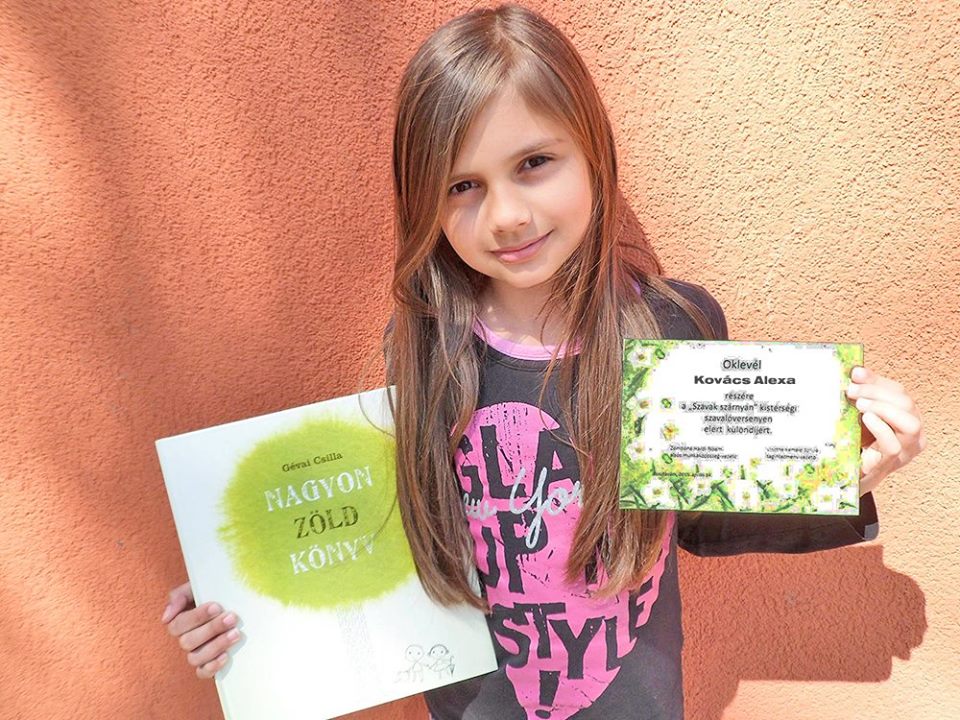 